19 August 2020To Whom It May Concern,ALCOHOL SAMPLES REQUIRED FOR INTERNAL ASSESSMENT ONLY: NOT FOR SALE OR DISPENSINGThis letter serves to confirm the contents (2 x 750ml wine bottles per entry) in transit on 20 July 2020 are being delivered to:

Winemag (Pty) Ltd Attention: Christian Eedes44 Liesbeek RoadRosebankCape Town0834543644The sample wine will be used only for judging purposes and is not for sale or dispensing. The results of the adjudication process will feature on the Winemag.co.za website in due course.Yours sincerely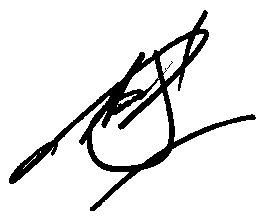 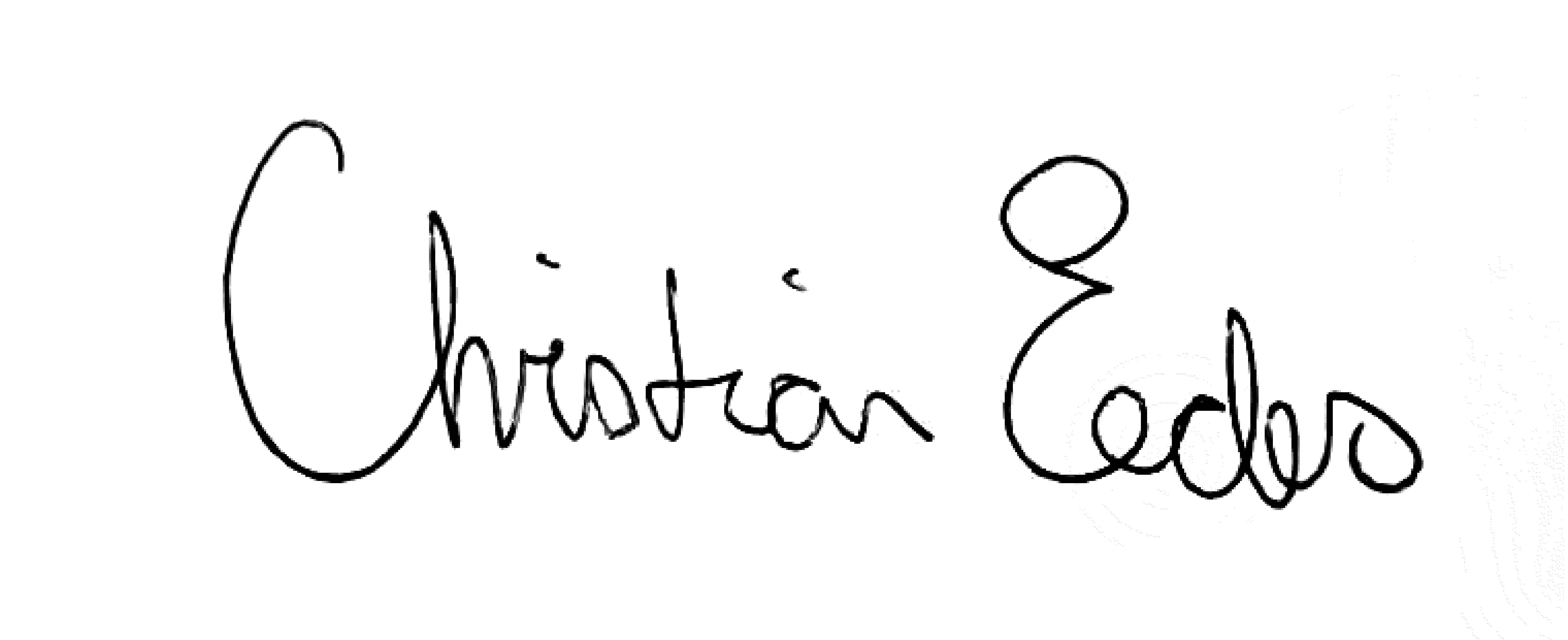 Jacqueline Lahoud						Christian EedesBusiness Director						Editorial Director+27 83 654 7721						+27 83 454 3644jax@winemag.co.za					christian@winemag.co.za